Created with a trial/evaluation version of docx4j Enterprise Edition (OLE Helper).   Naturally this box will not appear if/when you purchase a licence.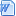 